picture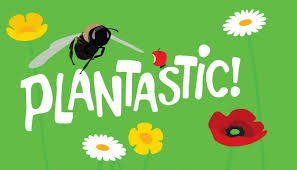 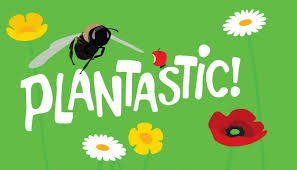 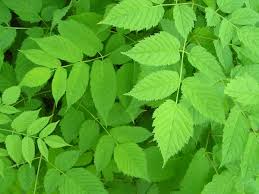 